Požadavek na změnu (RfC) – Z27173a – věcné zadáníZákladní informaceStručný popis požadavkuPopis požadavkuCílem požadavku je následující úprava v DMS:Po zadání agendy Centrální evidence stížností a ostatních podáníTyp stížnosti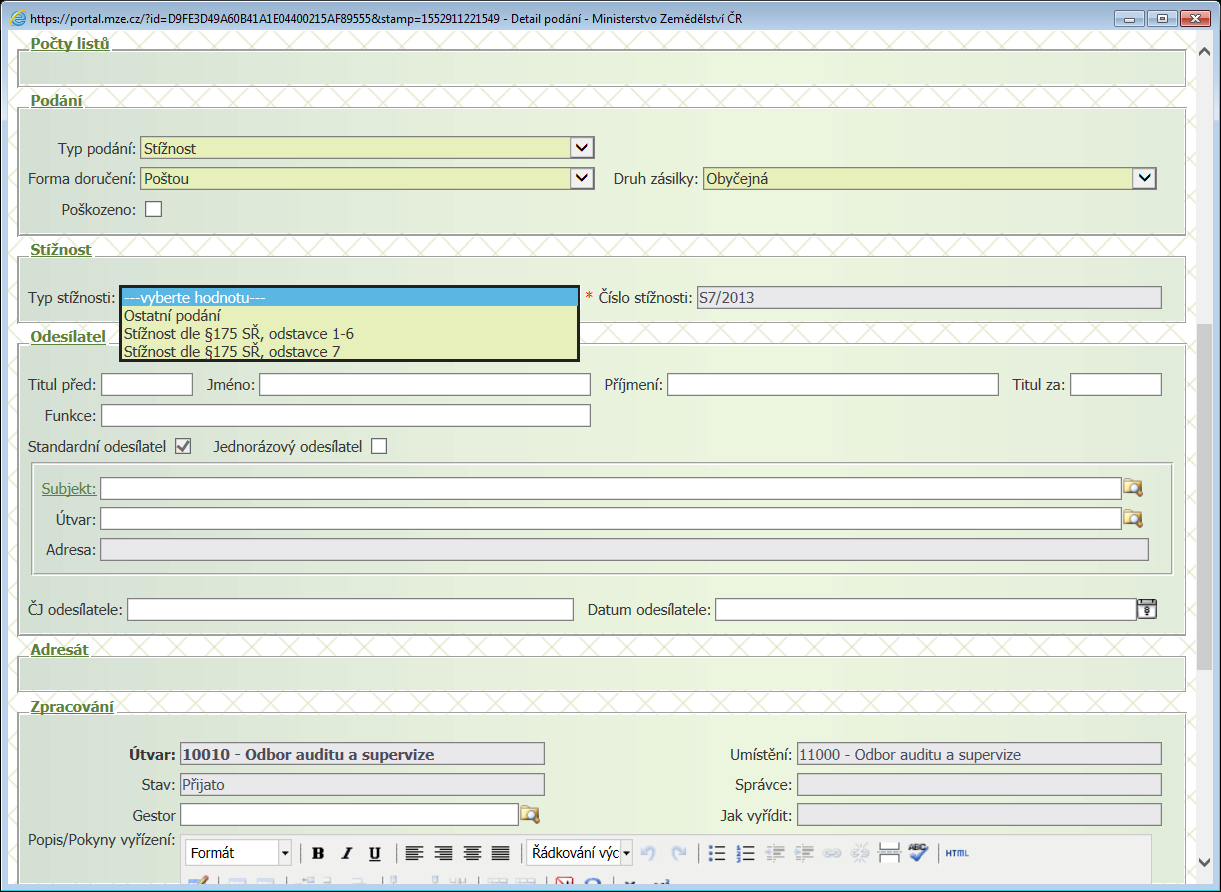 Položka zůstává stejnáOSTATNÍ PODÁNÍDruh podání 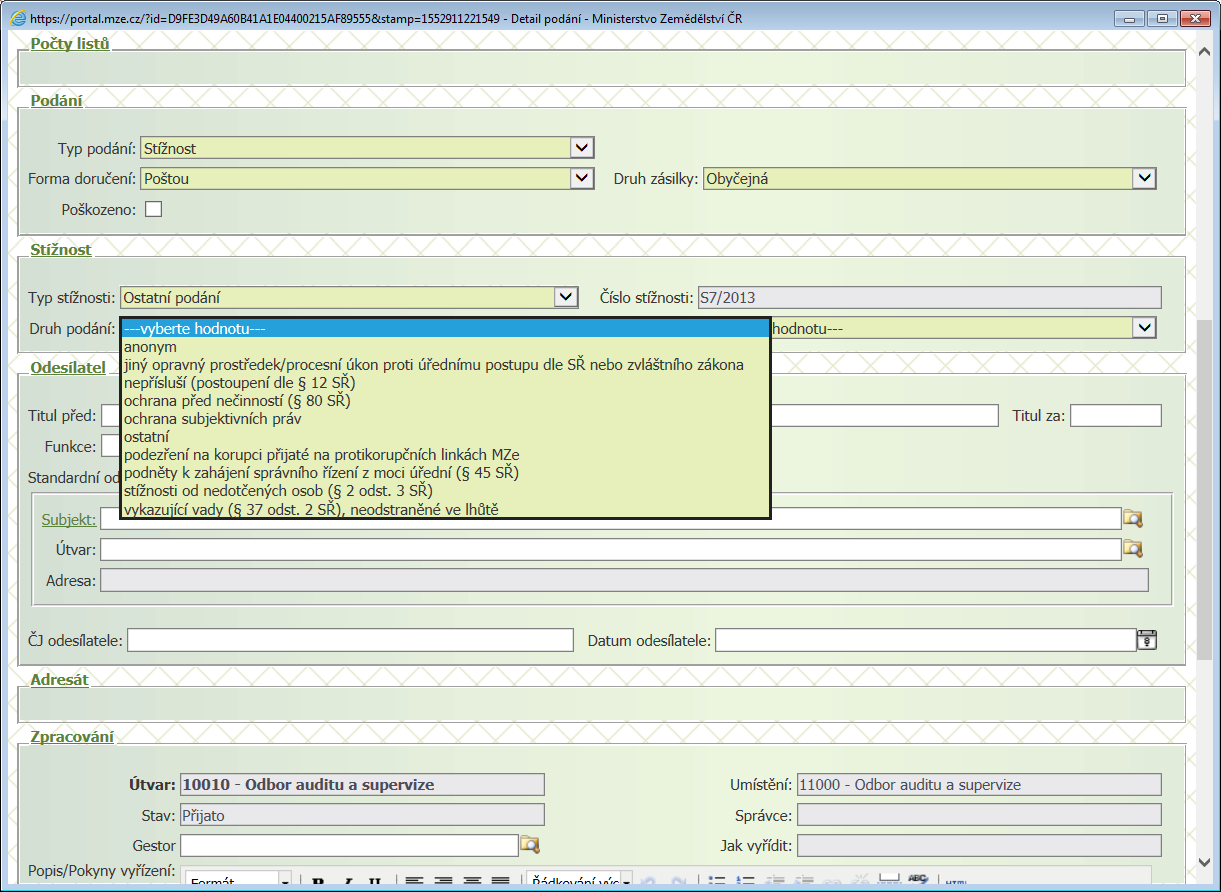 Položku „Anonym“ vyjmout z druhu podání a dát ji zvlášť tak, aby při označení anonymního podání byla zachována další volba druhu podání, kterou jinak při označení podání jako annymního provést nelzePoložku „nepřísluší (postoupení dle  § 12 SŘ“) přejmenovat na „nepřísluší – postoupeno“Položku „podněty k zahájení správního řízení z moci úřední (§ 45 SŘ)“ vyřaditObsah podání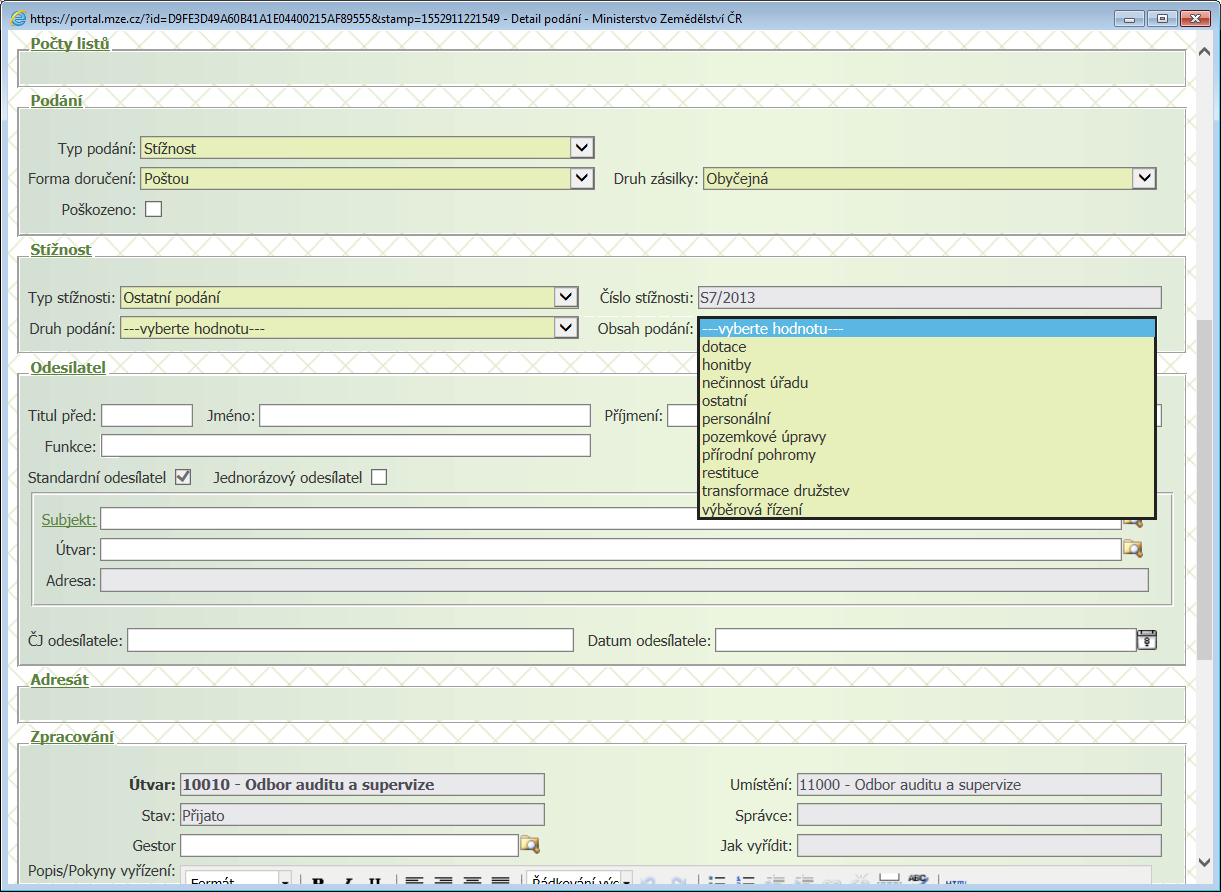 Položku „honitby“ přejmenovat na „Lesy a honitby“Položku „nečinnost úřadu“ vyřadit – je již v nabídce u Druhu podáníPoložku „personální“ přejmenovat na „Pracovně-právní vztahy“Položky „restituce“ a „transformace družstev“ spojit do jedné položky „Restituce“Přidat položky: „Životní prostředí a ekologie“, „Týrání zvířat a veterinární péče“, „Občansko-právní vztahy“, „Vodní hospodářství a rybářství“ a „Potraviny“STÍŽNOSTI dle odst. 1-6Druh stížnosti								Důvodnost stížnosti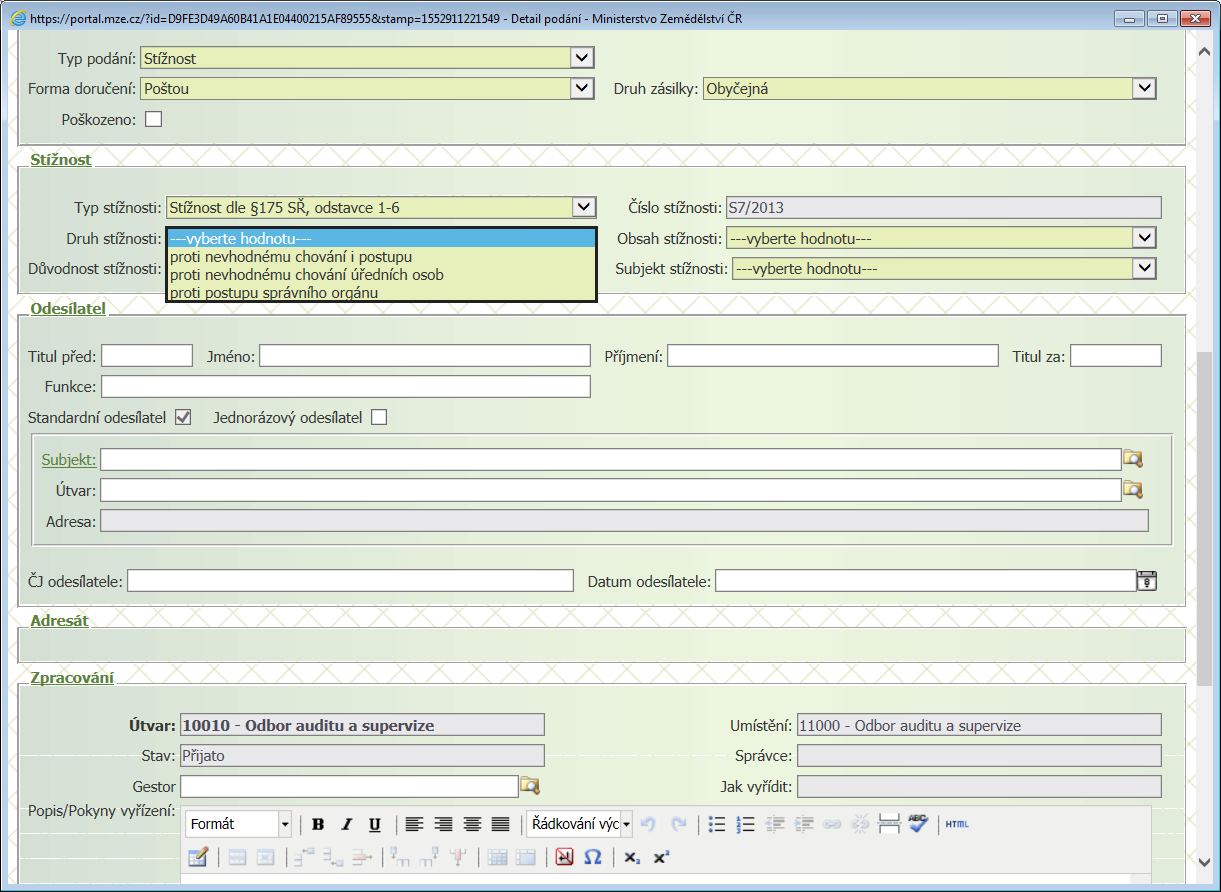 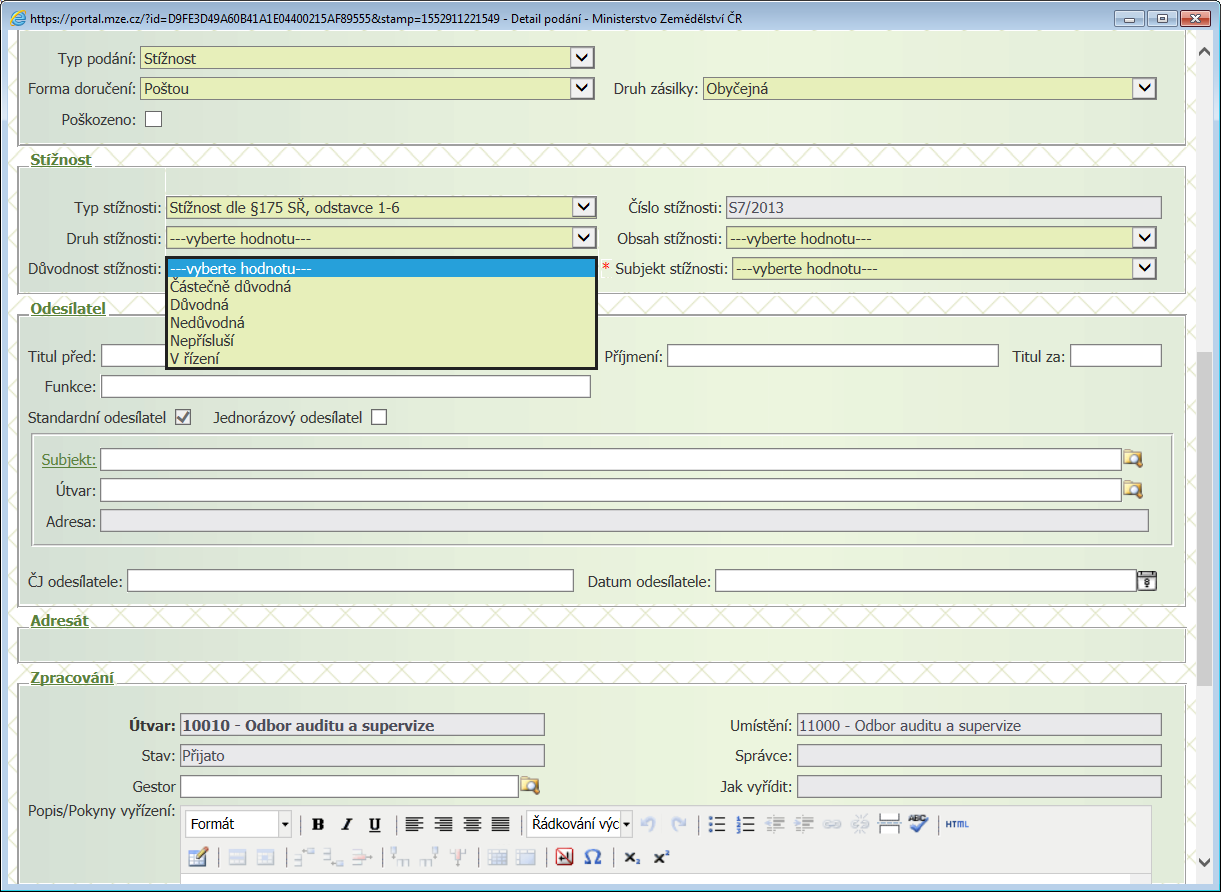 Obě položky zůstavají stejnéObsah stížnosti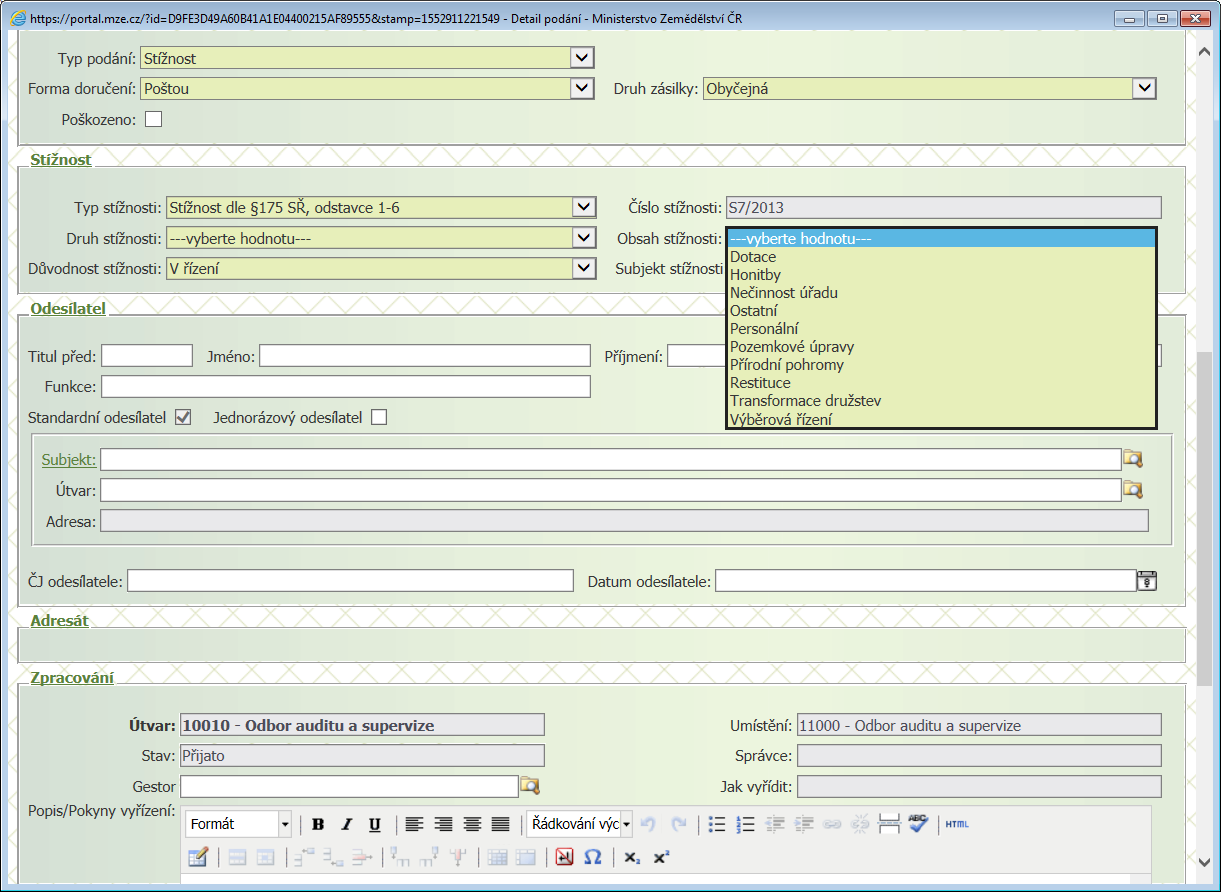 Položku „honitby“ přejmenovat na „Lesy a honitby“Položku „personální“ přejmenovat na „Pracovně-právní vztahy“Položky „restituce“ a „transformace družstev“ spojit do jedné položky „Restituce“Přidat položky: „Životní prostředí a ekologie“, „Týrání zvířat a veterinární péče“, „Občansko-právní vztahy“, „Vodní hospodářství a rybářství“ a „Potraviny“Subjekt stížnosti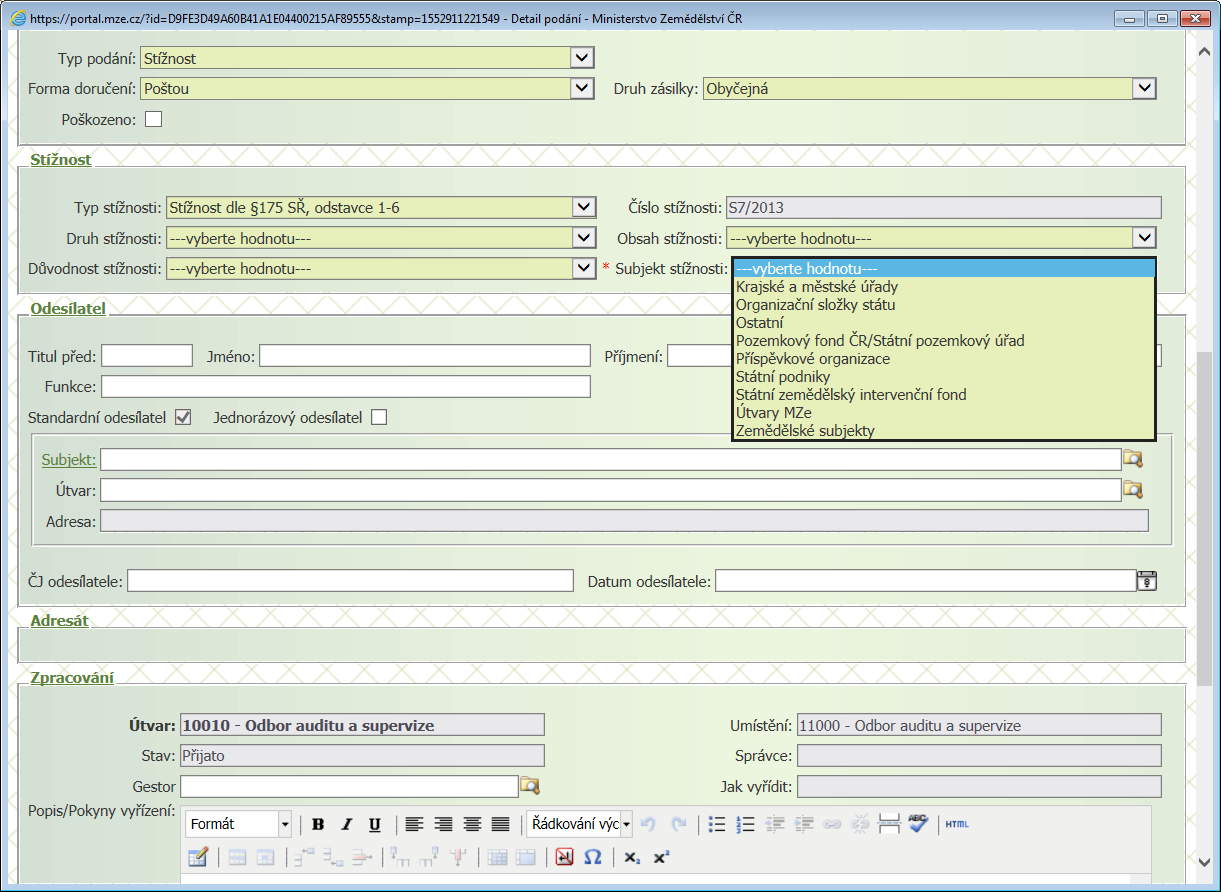 Položku „Krajské a městské úřady“ přejmenovat na „Krajské a obecní úřady“Položku „Organizační složky státu“ přejmenovat na „Ostatní organizační složky státu“Položky „Zemědělské subjekty“ vyřadit z nabídkyPřidat položky: „Státní veterinární správa“, „Podpůrný a garanční rolnický a lesnický fond“, a „Veřejné výzkumné instittuce“STÍŽNOSTI dle odst. 7Zde požadujeme doplnit možnost volby „Subjekt stížnosti“, stejně jako tomu je u stížností dle odst. 1-6, včetně všech položek.Důvodnost stížnosti 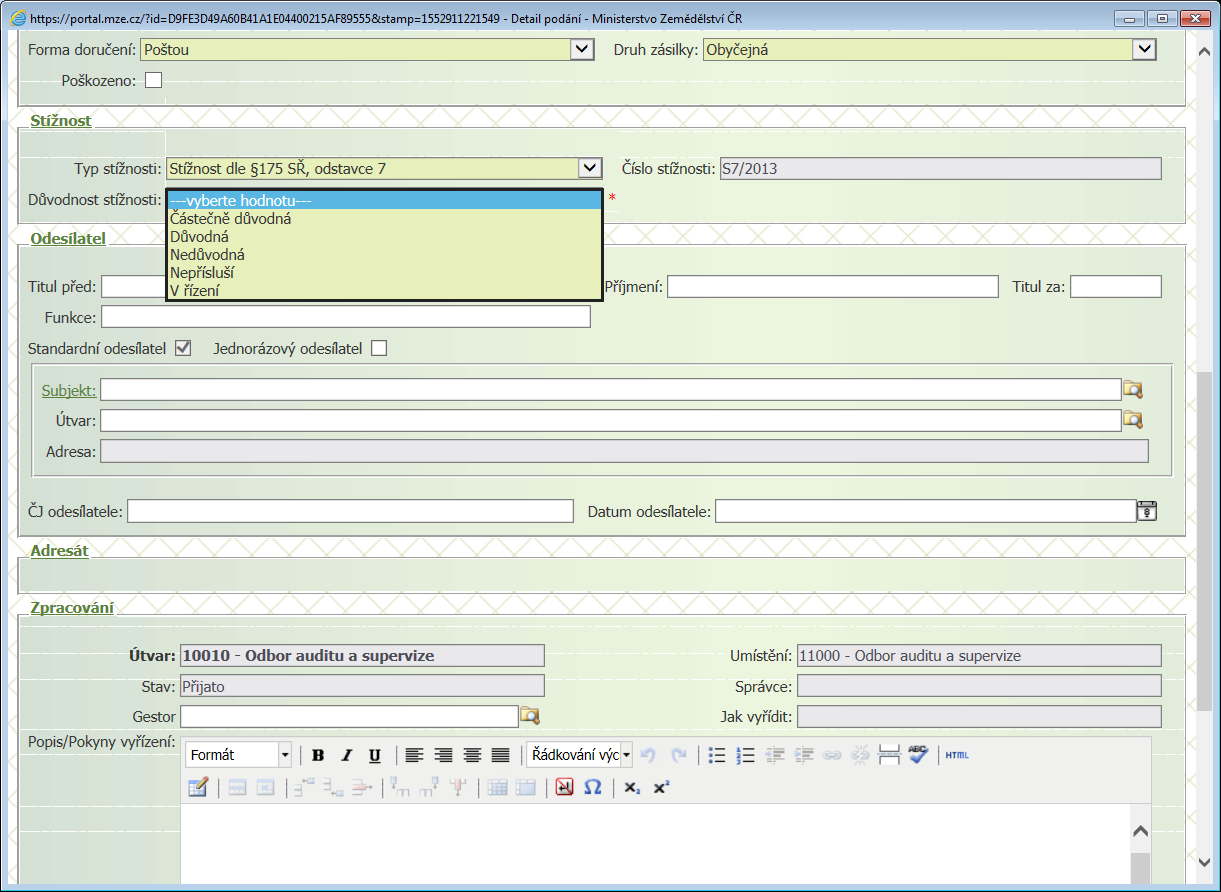 Položka zůstává stejnáOdůvodnění požadované změny (legislativní změny, přínosy)Požadovaná změna přinese možnost přesnější evidence došlých stížností a ostatních podání obdobného charakteru na MZe.Návrh úpravy vychází z vyhodnocení výsledků každoročních zpráv o stížnostech, které zpracovává odbor auditu a supervize a schvaluje ministr zemědělství.Výsledkem bude kromě přesnější evidence a následných statistik i vyšší vypovídací hodnota Zprávy o stížnostech schvalované každoročně ministrem zemědělství a zveřejňované na internetovém portálu MZe.Rizika nerealizaceNedostatečně vypovídající hodnota evidence stížností a ostatních podání obdobného charakteru v agendě „Centrální evidence stížností a ostatních podání“ a následných statistických výstupů, kde značná část došlých podání spadá do kategorie „ostatní“. Nesplnění nápravných opatření vyplývajících ze Zprávy o stížnostech za rok2018 schválené ministrem zemědělství.Podrobný popis požadavkuViz bod 2.1.Dopady na IS MZeDopady(V případě předpokládaných či možných dopadů změny na agendu, aplikaci, data, infrastrukturu nebo na bezpečnost je třeba si vyžádat stanovisko relevantních specialistů, tedy věcného/metodického, provozního, bezpečnostního garanta, příp. architekta.)Bez dopadu.Požadavky na součinnost AgriBus(Pokud existují požadavky na součinnost Agribus, uveďte specifikaci služby ve formě strukturovaného požadavku (request) a odpovědi (response) s vyznačenou změnou.)Bez požadavků.Dotčené konfigurační položkyRizika implementace změny z pohledu odboru auditu a supervize žádná rizika implementace změny, v případě že bude aplikace fungovat, nejsouPožadavek na podporu provozu naimplementované změny(Uveďte, zda zařadit změnu do stávající provozní smlouvy, konkrétní požadavky na požadované služby, SLA.)Bez požadavku.Požadavek na úpravu dohledového nástroje(Uveďte, zda a jakým způsobem je požadována úprava dohledových nástrojů.)Nejsou.Požadavek na dokumentaciV připojeném souboru je uveden rozsah vybrané technické dokumentace – otevřete dvojklikem:    (U dokumentů, které již existují, se má za to, že je požadována jejich aktualizace. Pokud se požaduje zpracování nového dokumentu namísto aktualizace stávajícího, uveďte toto explicitně za názvem daného dokumentu, např. „Uživatelská příručka – nový“).Akceptační kritériaPlnění v rámci požadavku na změnu bude akceptováno, jestliže budou akceptovány dokumenty uvedené v tabulce výše v bodu 5 a budou předloženy protokoly o uživatelském testování podepsané garantem, který je uveden ve sloupci Akceptuje. Základní milníkyPřílohyNejsou.Podpisová doložkaB – nabídkA řešení k požadavku Z27173Návrh konceptu technického řešeníVychází ze zadání RFC část A.U stížností, kde byl obsah stížnosti nastaven na hodnotu Transformace družstev, bude obsah stížnosti převeden na hodnotu Restituce. U ostatních zrušených hodnot z číselníku bude hodnota, pokud byla u nějaké stížnosti nastavena, zrušena a bude možno vybrat hodnotu jinou.Sestava Ostatní podání – dle druhu bude upravena tak, že pro počty jednotlivých druhů ostatních podání bude přidán sloupec Z toho anonymů.Uživatelské a licenční zajištění pro ObjednateleV souladu.Dopady do systémů MZe(Pozn.: V popisu dopadů zohledněte strukturu informací uvedenou v části A - Věcné zadání v bodu 4. U dopadů dle bodu 4.1 uveďte, zda může mít změna dopad do agendy, aplikace, na data, na síťovou strukturu, na serverovou infrastrukturu, na bezpečnost.)  Dopady do agendy, aplikace, na data, na serverovou infrastrukturuBez dopadu.Dopady na bezpečnostNávrh řešení musí být v souladu se všemi požadavky v aktuální verzi Směrnice systémové bezpečnosti MZe. Upřesnění požadavků směrnice ve vztahu k tomuto RfC:Dopady na síťovou infrastrukturu(Pozn.: V případě, že má změna dopady na síťovou infrastrukturu, doplňte tabulku v připojeném souboru - otevřete dvojklikem.)     Bez dopadu.Ostatní dopady(Pozn.: Pokud má požadavek dopady do dalších požadavků MZe, uveďte je v tomto bodu.)Bez dopadu.Požadavky na součinnost Objednatele a třetích stran(Pozn.: K popisu požadavku uveďte etapu, kdy bude součinnost vyžadována.)Harmonogram plněníPracnost a cenová nabídka navrhovaného řešenívčetně vymezení počtu člověkodnů nebo jejich částí, které na provedení poptávaného plnění budou spotřebovány(Pozn.: MD – člověkoden, MJ – měrná jednotka, např. počet kusů)Případné další informace.PřílohyPodpisová doložkaC – Schválení realizace požadavku Z27173Specifikace plněníPožadované plnění je specifikováno v části A a B tohoto RfC. Dle části B bod 3.2 jsou pro realizaci příslušných bezpečnostních opatření požadovány následující změny:Uživatelské a licenční zajištění pro Objednatele (je-li relevantní):Požadavek na součinnostHarmonogram realizacePracnost a cenová nabídka navrhovaného řešenívčetně vymezení počtu člověkodnů nebo jejich částí, které na provedení poptávaného plnění budou spotřebovány(Pozn.: MD – člověkoden, MJ – měrná jednotka, např. počet kusů)Případné další obchodní podmínkyPosouzeníSchváleníVysvětlivkyID ShP MZe:2017_0088_13ID PK MZe:Název změny:CESOP v DMSCESOP v DMSCESOP v DMSCESOP v DMSDatum předložení požadavku:Datum předložení požadavku:Požadované datum nasazení:Kategorie změny:Normální       Urgentní  Priorita:Vysoká    Střední     Nízká Oblast:Aplikace         Zkratka: DMSVerze: Oblast:Aplikace         Typ požadavku: Legislativní    Zlepšení    Reklamace   Bezpečnost Legislativní    Zlepšení    Reklamace   Bezpečnost Legislativní    Zlepšení    Reklamace   Bezpečnost Oblast:Infrastruktura  Typ požadavku:Nová komponenta    Upgrade   Bezpečnost    Zlepšení    Obnova  Nová komponenta    Upgrade   Bezpečnost    Zlepšení    Obnova  Nová komponenta    Upgrade   Bezpečnost    Zlepšení    Obnova  RoleJméno Organizace /útvarTelefonE-mailŽadatel:Zdeněk Jaroš10010221812532zdenek.jaros@mze.czMetodický / věcný garant:Lucie Kubáčová11145221813032lucie.kubacova@mze.czPM:Martina Dulová11151221812594martina.dulova@mze.czTechnický garant:NepřidělenPoskytovatel / dodavatel:xxxT-SOFT a.s.222268738xxxSmlouva č.:S2018-0022; 156-2018-11150KL:HR-001IDNázev položkyPředpokládaný dopadIDDokumentFormát výstupu (ano/ne)Formát výstupu (ano/ne)Formát výstupu (ano/ne)IDDokumentel. úložištěpapírCDAnalýza dle požadavkuneneanoDokumentace dle specifikace Závazná metodika návrhu a dokumentace architektury MZeneneneTestovací scénář, protokol o otestováníneanoanoUživatelská příručkaneneneSystémová příručkaneneneBezpečnostní dokumentace neneneZdrojový kód a měněné konfigurační souboryneneanoWebové služby + konzumentské testyneneneIDAkceptační kritériumZpůsob verifikaceAkceptujeNávrh řešení AkceptujeKubáčová, PrůšaTestovací scénářePodpis testovacích scénářůKubáčová, PrůšaUživatelská příručkaKontrola správnosti a úplnostiKubáčová, PrůšaMilníkTermínT1 = Termín objednáníT1T2 = nasazení na testovací prostředíT2 = 11. 11. 2019T3 = nasazení na produkční prostředíT3 = 1. 1. 2020Za resort MZe:Jméno:Datum:Podpis:ŽadatelZdeněk JarošMetodický/Věcný garantLucie KubáčováPMMartina DulováVedoucí 11151Vladimír VelasID ShP MZe:2017_0088_13ID PK MZe:Č.Oblast požadavkuPředpokládaný dopad a navrhované opatření/změnyŘízení přístupu 3.1.1. – 3.1.6.Bez dopaduDohledatelnost provedených změn v datech 3.1.7.Bez dopaduCentrální logování událostí v systému 3.1.7.Bez dopaduŠifrování 3.1.8., Certifikační autority a PKI 3.1.9.Bez dopaduIntegrita – constraints, cizí klíče apod. 3.2.Bez dopaduIntegrita – platnost dat 3.2.Bez dopaduIntegrita - kontrola na vstupní data formulářů 3.2.Bez dopaduOšetření výjimek běhu, chyby a hlášení 3.4.3.Bez dopaduPráce s pamětí 3.4.4.Bez dopaduŘízení - konfigurace změn 3.4.5.Bez dopaduOchrana systému 3.4.7.Bez dopaduTestování systému 3.4.9.Bez dopaduExterní komunikace 3.4.11.Bez dopaduMZe / Třetí stranaPopis požadavku na součinnostPopis etapyTermínT1 = termín objednání = zahájení plněníT1T2 = Implementace a nasazení do testovacího prostředí 
(zajišťuje T-SOFT)T2 = T1 + 8 pracovních dníT3 = akceptace na testovacím prostředí (zajišťuje MZe)T3 = T2 + 20 pracovních dníT4 = Nasazení na produkci (zajišťuje T-SOFT)T4 = T3 + 5 pracovních dníOblast / rolePopisPracnost v MD/MJv Kč bez DPHv Kč s DPHImplementace včetně otestování a nasazení do testovacího a produkčního prostředí3,540 600,-49 126,-Celkem:Celkem:3,540 600,-49 126,-IDNázev přílohyFormát (CD, listinná forma)01Rozklad hodin a cenyElektronickáNázev Dodavatele / PoskytovateleJméno oprávněné osobyDatumPodpisT-SOFT a.s.xxxID ShP MZe:2017_0088_13ID PK MZe:Č.Oblast požadavkuRealizovat(ano  / ne )Upřesnění požadavkuŘízení přístupu 3.1.1. – 3.1.6.Dohledatelnost provedených změn v datech 3.1.7.Centrální logování událostí v systému 3.1.7.Šifrování 3.1.8., Certifikační autority a PKI 3.1.9. Integrita – constraints, cizí klíče apod. 3.2.Integrita – platnost dat  3.2.Integrita - kontrola na vstupní data formulářů 3.2.Ošetření výjimek běhu, chyby a hlášení 3.4.3.Práce s pamětí 3.4.4.Řízení - konfigurace změn 3.4.5.Ochrana systému 3.4.7.Testování systému 3.4.9.Externí komunikace 3.4.11.Útvar / DodavatelPopis požadavku na součinnostOdpovědná osoba10011Návrh řešení, testování, uživatelská příručkaPrůšaPopis etapyTermínT1 = termín objednání = zahájení plněníT1T2 = Implementace a nasazení do testovacího prostředí 
(zajišťuje T-SOFT)T2 = T1 + 8 pracovních dníT3 = akceptace na testovacím prostředí (zajišťuje MZe)T3 = T2 + 20 pracovních dníT4 = Nasazení na produkci (zajišťuje T-SOFT)T4 = T3 + 5 pracovních dníOblast / rolePopisPracnost v MD/MJv Kč bez DPH:v Kč s DPH:Implementace včetně otestování a nasazení do testovacího a produkčního prostředí3,540 600,-49 126,-Celkem:Celkem:3,540 600,-49 126,-RoleJménoDatumPodpis/MailBezpečnostní garantĽubomír DurecProvozní garantPavel ŠtětinaArchitektPetr KramosilRoleJménoDatumPodpisŽadatelZdeněk JarošVěcný/metodický garantLucie KubáčováOprávněná osoba dle smlouvyVladimír Velas